Муниципальное бюджетное образовательное учреждение дополнительного образования  «Комплексная детско-юношеская спортивная школа»имени Александра Бессмертных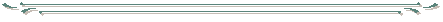 ПУБЛИЧНЫЙ ДОКЛАД(2015-2016 учебный год)Г. БЕРЕЗОВСКИЙ2016 ГОД1.ОБЩИЕ СВЕДЕНИЯОткрытие комплексной детско-юношеской спортивной школы г. Березовский (сокращенное название – «КДЮСШ) состоялось 25.10.1994 г. на основании распоряжения № 608р от 25.10.1994 г.  Администрации г. Березовский Кемеровской области «Об открытии комплексной детско-юношеской спортивной школы»). 27.08.2002 г. – Комплексная детско-юношеская спортивная школа г. Березовский была переименована в Муниципальное учреждение дополнительного образования спортивной направленности «Комплексная детско-юношеская спортивная школа»   (сокращенное наименование  - МУ «Комплексная ДЮСШ») на основании распоряжения Комитета по управлению Муниципальным имуществом Администрации г. Березовский от 20.08.2001 г. за №66 об утверждении Устава в новой редакции, Распоряжение № 74 от 13.09.2001 г. МУ «Комплексная ДЮСШ» 29.12.2011 г. – Муниципальное бюджетное образовательное учреждение дополнительного образования детей «Комплексная детско-юношеская спортивная школа» Березовского городского округа (сокращенное название – МБУ «КДЮСШ») на основании  постановления  главы г. Березовский Кемеровской области от 19.12.2011 г. № 505 «Об изменении типа существующего муниципального учреждения дополнительного образования спортивной направленности «Комплексная детско-юношеская спортивная школа» города Березовский, распоряжение Комитета по управлению муниципальным имуществом от 20.12.2011 г. №138-р «Об утверждении Устава муниципального бюджетного учреждения дополнительного образования детей «Комплексная детско-юношеская спортивная школа», приказ № 58 от 29.12.2011 г. «Об изменении типа учреждения « МУ «КДЮСШ».09.04.2014г. - Муниципальное бюджетное образовательное учреждение дополнительного образования детей «Комплексная детско-юношеская спортивная школа» имени Александра Бессмертных (МБУ «КДЮСШ» имени А. Бессмертных) на основании решения принятого Советом народных депутатов Березовского городского округа от 20.03.2014г. № 82Муниципальное бюджетное образовательное учреждение дополнительного образования детей «Комплексная детско-юношеская спортивная школа» имени Александра Бессмертных реорганизовано путем присоединения к нему Муниципального бюджетного образовательного учреждения дополнительного образования детей «Детско-юношеская спортивная школа» на основании Постановления Администрации Березовского городского округа от 29.09.2014г. № 631. Муниципальное бюджетное образовательное учреждение дополнительного образования детей «Комплексная детско-юношеская спортивная школа» имени Александра Бессмертных является правопреемником прав и обязанностей Муниципального бюджетного образовательного учреждения дополнительного образования детей «Детско-юношеская спортивная школа». С 2016 года - Муниципальное бюджетное образовательное учреждение дополнительного образования  «Комплексная детско-юношеская спортивная школа» имени Александра Бессмертных Учреждение создано в целях реализации программ дополнительного образования детей по видам спорта, организации физкультурно-спортивной работы и массовых мероприятий среди учащихся образовательных учреждений, осуществления функций информационно-методического центра по развитию спорта в городе, организации физкультурно-оздоровительной деятельностиКДЮСШ реализует дополнительные общеобразовательные предпрофессиональные программы и дополнительные общеобразовательные общеразвивающие программы по видам спорта: лыжные гонки, вольная борьба, баскетбол, футбол, волейбол, тяжелая атлетика, гиревой спорт, легкая атлетика,  бокс и в спортивно-оздоровительных группах.Организация образовательного процесса в МБУ «КДЮСШ» имени А. Бессмертных осуществляется в соответствии с образовательными программами дополнительного образования детей по видам спорта. При разработке программы использованы нормативные требования по физической и спортивно-технической подготовке юных спортсменов, полученные на основе научных исследований, методических разработок и рекомендаций по подготовке спортивного резерва последних лет.В программах представлены модели построения системы многолетней подготовки, примерные планы построения тренировочного процесса по годам обучения, варианты недельных микроциклов тренировочных занятий различной направленности. Определена общая последовательность изучения программного материала, контрольные и переводные нормативы для этапа начальной подготовки (НП), учебно-тренировочного этапа (УТ) и этапа спортивного совершенствования (СС).           Программы предусматривают создание спортивно-оздоровительных групп (СО). Основные задачи спортивно-оздоровительного этапа - укрепление здоровья и гармоничное развитие всех органов и систем организма детей; формирование стойкого интереса к занятиям спортом вообще; овладение основами техники выполнения обширного комплекса физических упражнений и освоение техники подвижных игр; воспитание трудолюбия; развитие и совершенствование физических качеств (с преимущественной направленностью па быстроту, ловкость, гибкость); достижения физического совершенствования, высокого уровня здоровья и работоспособности, необходимых для подготовки к жизненной практике; отбор перспективных детей и молодежи для дальнейших занятий видом спорта.Основные задачи этапа начальной подготовки (НП) вовлечение максимального числа детей и подростков в систему спортивной подготовки по видам спорта, направленную на гармоничное развитие физических качеств в общей физической подготовке и изучение базовой техники вида спорта, волевых и морально-этических качеств личности, формирование потребности к занятиям спортом и ведению здорового образа жизни.Основные задачи учебно-тренировочного этапа (УТ) задачи подготовки отвечают основным требованиям формирования спортивного мастерства по виду спорта, к которым относятся – состояние здоровья, дальнейшее развитие физических качеств, функциональной подготовленности, совершенствование технико-тактического арсенала, воспитание специальных психических качеств и формирование соревновательного опыта с целью повышения спортивных результатов.Основные задачи этапа спортивного совершенствования (СС) - привлечение к специализированной спортивной подготовке перспективных спортсменов для достижения ими высоких и стабильных результатов.Учебная работа в КДЮСШ строится на основе данной программы и рассчитана на календарный год.             Основными формами учебно-тренировочного процесса являются: групповые учебно-тренировочные и теоретические занятия, работа по индивидуальным планам (в СС), медико-восстановительные мероприятия, тестирование, педагогический и медицинский контроль, участие в соревнованиях и учебно-тренировочных сборах. Особенностью планирования программного материала является сведение максимально возможных параметров нагрузок, средств и методов тренировки и контроля в одну принципиальную схему годичного цикла тренировки.Общеобразовательная программа включает в себя годовой календарный график, годовой учебный план, расписание занятий, методические материалы, обеспечивающие воспитание и качество подготовки обучающихся.Прием в Учреждение осуществляется на основании письменного заявлений родителей (законных представителей) и медицинского заключения о возможности заниматься по данному спортивному направлению. Минимальный возраст зачисления в спортивно-оздоровительные группы составляет 6 лет, в группы начальной подготовки в соответствии с программами по видам спорта и санитарно-гигиеническими нормами и правилами. Максимальный возраст обучающихся в Учреждении составляет 18 лет, а для учащейся молодежи 21 год. Возраст обучающихся в исключительных случаях может быть увеличен по согласованию с Учредителем  при условии наличия  стабильных спортивных результатов и соответствует этапу спортивного совершенствования.При приеме в Учреждение обучающиеся и (или) их родители (законные представители) должны быть ознакомлены с Уставом Учреждения, лицензией на право ведения образовательной деятельности, со свидетельством о государственной аккредитации образовательного учреждения (в случае прохождения Учреждением Государственной аккредитации), основными образовательными программами, реализуемыми Учреждением, обязанностями участников образовательного процесса и другими документами, регламентирующими организацию образовательного процесса.Приём (зачисление) обучающихся производится на основании приказа директора при предоставлении документов:- заявления от родителей о приёме ребёнка в учреждение;- медицинской справки о состоянии здоровья ребёнка с указанием возможности заниматься в группах спортивной направленности;- копии свидетельства о рождении/паспорта.Учебный год начинается с 1 сентября. Комплектование групп всех этапов подготовки осуществляется до 1 сентября. Комплектование спортивно-оздоровительных групп и групп начальной подготовки 1 года обучения осуществляется до 1 октября. Подача заявлений о приёме в Учреждение производится, как правило, до 15 сентября, но может осуществляться в течение всего года.             Платных образовательных услуг учреждение не предоставляет.Административный состав:директор – 1заместитель директора по учебно-спортивной работе – 1;заместитель директора по административно-хозяйственной работе - 1;заместитель директора по безопасности – 1;инструктор-методист – 2.          Педагогический состав: 4 тренера-преподавателя отделения лыжных гонок, 2 – вольной борьбы, 3 – футбола, 2 – легкой атлетики, 2 –тяжелой атлетики, 2- гиревого спорта, 2-СОГ, 4 – баскетбола, 1-волейбола, 1-бокса. Из них 6 мастеров спорта, 1 Заслуженный тренер. Работают 2 молодых специалиста. 2 тренера-преподавателя имеют высшую квалификационную категорию, 7 – первуюКонтингент обучающихся Сохранность контингента 2015-2016 учебного года составила 75 % Потеря контингента происходит в основном в группах спортивно-оздоровительных и начальной подготовки первого   года обучения    На 01.07.2016 года в школе работает 10 отделений, 841 обучающийся, 61 группа, 24 тренера-преподавателя.Распределение учащихся по этапам подготовки:  Обучение проводится на спортивно-оздоровительном, начальной подготовки, учебно-тренировочном и спортивного совершенствования   этапах подготовки.Количество обучающихся, выполнивших спортивные разряды в отчетном периоде:                        2. СТРУКТУРА ДЕЯТЕЛЬНОСТИ 3. НАПРАВЛЕНИЯ ДЕЯТЕЛЬНОСТИ МБУ «КДЮСШ» ИМЕНИ А. БЕССМЕРТНЫХСпортивно-массовая:Организация и проведение:Чемпионат Кемеровской области  на лыжероллерах «Кубок главы Березовского городского округа»Первенство Березовского городского округа  по тяжелой атлетике среди юношей до 20 летТрадиционные городские соревнования по лыжным гонкам «Открытие лыжного сезона»Первенство Березовского городского округа по тяжелой атлетике на приз «Деда Мороза»Соревнования на призы «деда мороза» среди спортивно-оздоровительных группТрадиционные городские соревнования по лыжным гонкам «Новогодняя гонка»Чемпионат Кемеровской области по лыжным гонкамОткрытые региональные соревнования по лыжным гонкам «Всероссийский турнир на призы серебряного призера О.И. в г. Сочи, ЗМС А.БессмертныхТрадиционные городские соревнования по лыжным гонкам «Рождественская гонка»Открытый «Рождественский турнир» по гиревому спорту среди юношей и девушекОткрытое первенство Березовского ГО по лыжным гонкам среди юношей и девушек СПРИНТОткрытое первенство по лыжным гонкам «Кубок Березовского городского округа на длинные дистанции»Первенство МБУ «КДЮСШ» имени А.Бессмертных по тяжелой атлетике посвященное Дню Победы в ВОВГородской турнир по вольной борьбе, посвященный 65-ой годовщине Дня спецназа, г. БерезовскийГородской турнир по баскетболу памяти Н. Гусельникова среди обучающихся школ и лицеев Березовского городского округаII городской турнир по мини-футболу среди детей и подростков «Футбол против наркотиков», г. БерезовскийПервенство МБУ «КДЮСШ» имени А. Бессмертных по легкой атлетикеНовогодние городские турниры  по вольной борьбе  и по легкой атлетикеПервенство МБУ «КДЮСШ» им. А. Бессмертных по легкой атлетике, посвященное празднованию Дня защитника Отечества, г. БерезовскийПервенство МБУ «КДЮСШ» им. А. Бессмертных по легкой атлетике, посвященное празднованию международного дня 8 Марта Открытый городской турнир по вольной борьбе среди юношей, посвященный Дню Победы в ВОВГородской турнир по баскетболу среди школьников, посвященный Дню Победы (девушки и юноши)I этап Всероссийских соревнований по футболу на призы клуба «Кожаный мяч» в 2016г.С сентября 2015 года  МБУ «КДЮСШ» имени А. Бессмертных оказывает еще одну муниципальную услугу: это организация и проведение физкультурных и спортивных мероприятий в рамках Всероссийского физкультурно-спортивного комплекса "Готов к труду и обороне" (ГТО). За отчетный период были проведены следующие мероприятия:      На сегодняшний момент в выполнении нормативов ГТО участвовало 332 человека, со  II по VI  ступени.    В план поэтапного внедрения комплекса ГТО были включены мероприятия по совершенствованию законодательной базы, принятию нормативных актов, стимулированию населения к выполнению нормативов комплекса, обучению кадров, научно-методическому, информационно-пропагандистскому обеспечению, проведению мониторинга.2. Методическая деятельностьОсновными направлениями методической работы стали:   - совершенствование педагогической деятельности (оказание информационно-методической и организационно-методической   помощи тренерам-преподавателям в обучении и воспитании детей)   - обновление программного обеспечения образовательного процесса   - организация работы по повышению квалификации тренеров-преподавателей   - ознакомление тренеров-преподавателей с достижениями педагогической науки и практики    - изучение профессиональной подготовки педагогов, их профессиональных потребностей и проблем.Методический совет работал над такими задачами:        -  проведение мониторингов профессиональной компетентности кадрового потенциала МБУ «КДЮСШ» имени А. Бессмертных           - обеспечение непрерывного образования тренеров-преподавателей через систему повышения квалификации.       Были использованы индивидуальные, групповые и традиционные формы работы:            - педагогические советы            - посещение и анализ  учебно-тренировочных занятий          -оформление методической документации (подготовка методических разработок, рекомендаций)
            - взаимодействие с образовательными учреждениями, дошкольными учреждениями, учреждениям    культуры            - индивидуальные консультации            - мониторинг образовательного процесса и его коррекция           сбор и детальная обработка статистических данных учреждения.        Повышению результативности методической работы в школе способствовали следующие факторы:       -  мотивация членов педагогического коллектива на повышение своего профессионального уровня.        -  пополнение методического потенциала школы        -  наличие учебных программ нового поколения для учреждений дополнительного образования   для применения в работе единого стратегического направления в учебно-тренировочном и воспитательном процессе.3. Воспитательная деятельность ведется по следующим направлениям:         -  работа с ученическим коллективом (проведение традиционных спортивных праздников, участие в открытых занятиях для дошкольников и младших школьников);         -  работа с семьей (проведение собраний, участие в спортивно-массовых мероприятиях). Важной частью системы воспитательной работы является формирование и укрепление школьных традиций: День физкультурника, выпуск воспитанников, спортивные первенства и турниры, посвященные знаменательным датам и т.п.Системный подход к воспитанию позволяет учащимся школы активно участвовать в городских и областных мероприятиях.В воспитательной работе школы наиболее значимыми направлениями остаются формирование здорового образа жизни (мероприятия по профилактике применения допинговых и наркотических средств), гражданско-патриотическое воспитание (мероприятия посвящённые Дню независимости России, Дню народного единства, Дню Победы в Великой Отечественной войне).4. Информационно-методическая:- разработка методических материалов,- информационная поддержка образовательных учреждений, - работа со средствами массовой информации.       Результаты соревнований систематически освещаются в СМИ, с которыми школа работает в тесном контакте. Это, несомненно,  является хорошей рекламой, поэтому в школу обращается много детей и родителей с просьбой о приёме на обучение. 5. Спортивно-оздоровительная:- организация деятельности летнего оздоровительного лагеря с дневным пребыванием детей «Снежинка», - проведение спортивно-оздоровительных мероприятий.Оздоровительный лагерь с дневным пребыванием обучающихся «Снежинка» организуется на период каникул для учащихся МБУ «КДЮСШ» имени А.Бессмертных.Оздоровительный лагерь   создается на базе МБУ «КДЮСШ» имени А.Бессмертных, имеющей пищеблок, обеденный зал, игровую комнату, медицинский кабинет, спортивные залы и площадки. Продолжительность пребывания учащихся спортивной школы 18 дней. Организация работы лагеря. Оздоровительный лагерь открывается после приема городской оздоровительной комиссии. В лагере создается временный орган самоуправления из учащихся – Совет лагеря.   Отряды имеют свое название, эмблему, девиз.Задачи и содержание работы.Основными задачами оздоровительного лагеря   являются:-  оздоровление, содержательный отдых, проведение учебно-тренировочных занятий в каникулярное время в 2016 году;-  профилактика безнадзорности и правонарушений среди несовершеннолетних;-  культурно- воспитательная работа, привлечение детей к труду. Оздоровительный лагерь работает в соответствии с программой, перспективным  и календарным планами работы, которые разрабатывают педагогический коллектив и Совет лагеря. Начальник лагеря, воспитатели имеют личные планы работы. В лагере организуется работа по приобщению детей к общественно-полезному труду, самообслуживанию, дети привлекаются к дежурству в столовой.  Для организации воспитательной работы в лагере предоставляется необходимый инвентарь, спортивные залы и площадки. Кадры.Подбор начальника оздоровительного лагеря, воспитателей осуществляет администрация школы из числа тренерско-преподавательского состава. Персонал лагеря допускается к работе с детьми после прохождения инструктажа по охране  труда,    жизни и здоровья детей,  технике безопасности, правилами Государственного пожарного надзора, медосмотра в порядке,  установленном для этих работников.Санитарный надзор осуществляет Территориальный отдел территориального Управления Роспотребнадзора по КО. Начальник оздоровительного лагеря, воспитатели несут персональную ответственность за охрану жизни и здоровья детей. Финансирование, бухгалтерский учет и отчетность.Финансирование питания производится за счет муниципальных целевых программ «Лето», родительских взносов и иных незапрещённых источников. Финансирование расходов по содержанию лагеря осуществляется из средств городского бюджета. Бухгалтерский учет и отчетность оздоровительного лагеря с дневным пребыванием ведется бухгалтерией МБУ «КДЮСШ» в соответствии с Приказом Минфина России от 16.12.2010 года № 174 H «Об утверждении Инструкции по бюджетному учету» и приказом № 1 «Об учётной политике МБУ «КДЮСШ» на 2014 год. Полную ответственность за финансовую деятельность лагеря несет Администрация  МБУ «КДЮСШ» имени А.Бессмертных и  непосредственно начальник лагеря. За сохранность имущества и инвентаря ответственность несет начальник лагеря.6.Внутришкольный контрольСистема внутришкольного контроля  является  составной частью мониторинга учебно-воспитательного процесса.          Основные задачи  контроля – оценка деятельности тренера и эффективности применяемых средств и методов тренировки, а так же подготовленности спортсменов, выявление динамики роста спортивных результатов и определение перспективности занимающихся, оценка эффективности воспитательных воздействий в формировании личности спортсмена.       Основными направлениями  контроля учебно-тренировочного и воспитательного процесса являются:-контроль за ведением основной документации; -контроль за наполняемостью и посещаемостью обучающихся; -контроль  за состоянием преподавания и выполнения учебных программ; -контроль за подготовкой и проведением контрольно-переводных нормативов;-контроль за выполнением решений тренерских, педагогических советов и административных совещаний; -контроль за обеспечением соблюдения ФЗ «Об образовании».     Внутришкольный контроль дает возможность проанализировать и всесторонне рассмотреть как положительные, так и проблемные стороны учебно-тренировочного и воспитательного процесса и проследить динамику роста профессиональной квалификации тренеров-преподавателей, своевременно  оказать методическую  помощь. По итогам проверки наполняемость групп составила 71,1%. Тренеры-преподаватели при проведении учебно-тренировочных занятий:Владеют навыками рационального планирования.Умеют правильно выбирать формы и методы обучения в соответствии с содержанием занятия.Используют активные формы организации учебной деятельности.Способствуют созданию психологически комфортного климата на занятии.Учитывают возрастные и  психологические особенности обучающихся.4. УЧЕБНО-СПОРТИВНАЯ ДЕЯТЕЛЬНОСТЬСпортивные соревнования – важнейшее средство роста спортивного мастерства. Одной из основных стратегических целей МБУ «КДЮСШ» имени А. Бессмертных является подготовка спортсменов высокой квалификации, способных пополнить составы команд сборных Кемеровской области и России. Анализ практической деятельности за последние годы показал хороший уровень подготовки спортсменов высших разрядов. За отчетный период 2606 обучающихся школы приняли участие  в 136 спортивно-массовых мероприятиях разных уровней, в том числе  Первенствах и Чемпионатах России, первенствах Сибирского Федерального округа.По результатам выездных соревнований, Первенств области и Международных турниров победителями стали 384 спортсмена: 380– на региональном уровне, 4- на межрегиональном уровне  В 2015-2016 учебном году гордостью школы стали обучающиеся, достигшие высоких результатов: 5. СОСТОЯНИЕ МАТЕРИАЛЬНО-ТЕХНИЧЕСКОЙ БАЗЫ6. ЗАДАЧИ НА 2016-2017 УЧЕБНЫЙ ГОД:1. Разработка и  реализация предпрофессиональных программ дополнительного образования детей спортивной направленности.2. Повышение результативности участия в соревнованиях различного уровня воспитанников КДЮСШ.3. Расширение баз проведения учебно-тренировочных занятий по видам спорта.4. Повышение квалификации, аттестация педагогического состава.5. Реализация спортивно-массовых программ со школьниками и учащейся молодёжью, целевых программ по мониторингу и методической поддержке.7. Укрепление материально-технической базы МБУ  «КДЮСШ» имени А. БессмертныхВыявленные проблемы и планы развития       На основе анализов, проведенных исследований   были сформулированы  проблемы:1. Объем выполнения учебных программ по видам спорта составил  87,7%, в связи с тем, что отсутствуют  педагогические кадры для замены основных тренеров-преподавателей, находящихся в учебном отпуске или на больничном.2. Отсутствие  финансирования выездных соревнований и на приобретения спортивного инвентаря, отсутствие своего спортивного зала для занятия игровыми видами спорта не дает возможности выполнения разрядных требований и  полного выполнения учебной программы  обучающимися.1. Наименование учреждения  в соответствии с УставомМуниципальное бюджетное образовательное учреждение дополнительного образования  «Комплексная детско-юношеская спортивная школа» имени Александра Бессмертных (МБУ «КДЮСШ» имени А. Бессмертных)2. Организационно-правовая формаМуниципальное бюджетное учреждение3. ТипОбразовательное учреждение дополнительного образования детей4. Государственный статусДополнительное образование детей5. УчредительУчредителем Учреждения является муниципальное образование – Березовский городской округ в лице Администрации Березовского городского округа. От имени Администрации Березовского городского округа в соответствии с Постановлением Администрации Березовского городского округа № 32 от  31.01. 2014 года  функции и полномочия учредителя Учреждения осуществляет Управление культуры, спорта, молодежи и национальной политики Березовского городского округа.6. Адрес Управления культуры, спорта, молодежи и национальной политики Березовского городского округа.Российская Федерация, 652420, г. Березовский ул. Ленина 25 а7. Лицензия (номер, дата выдачи, кем выдана).Лицензия на образовательную деятельность  серия 42П01 № 0001375 выдана  Государственной службой по надзору и контролю в сфере образования Кемеровской области 18 марта 2015г. Регистрационный номер 14908. Действительна бессрочно.8. Государственная аккредитации -9. Цели образовательного процессареализация дополнительных  общеобразовательных предпрофессиональных программ и дополнительных общеобразовательных общеразвивающих программ и услуг в области физической культуры и спорта в интересах личности, общества, государства, физическое и духовное совершенствование обучающихся через занятия видами спорта, культивируемыми в Учреждении, эффективное использование возможностей физической культуры и спорта в развитии личностного потенциала обучающихся.Учреждение реализует программы дополнительного образования детей физкультурно-спортивной направленности: лыжные гонки, вольная борьба, баскетбол, футбол, волейбол, тяжелая атлетика, гиревой спорт, легкая атлетика, бокс и в спортивно-оздоровительных группах.10. Основные задачи- реализация дополнительных образовательных программ физкультурно-спортивной и физкультурно-оздоровительной направленности;- удовлетворение потребности детей в занятиях физической культурой и спортом- создание условий, гарантирующих охрану и укрепление здоровья обучающихся;- обеспечение необходимых условий для личностного развития, самореализации и профессионального самоопределения обучающихся, адаптация их к жизни в обществе;- формирование у обучающихся современного уровня знаний о физической культуре и спорте;-   формирование общей культуры обучающихся;- развитие мотивации личности к познанию и творчеству, раскрытие заложенных в ребенке возможностей;- воспитание гражданственности и патриотизма, трудолюбия, уважения к правам и свободам человека, формирование морально-этических и волевых качеств личности обучающихся;- достижение оптимального уровня физической подготовки обучающихся;- привлечение детей к систематическим занятиям физической культурой и спортом;- профилактика вредных привычек и правонарушений среди несовершеннолетних через организацию содержательного досуга детей;- осуществление многолетней спортивной подготовки обучающихся по видам спорта, культивируемым в Учреждении по соответствующим учебно-тренировочным (учебным) программам на этапах: спортивно-оздоровительном, начальной подготовки, учебно-тренировочном, спортивного совершенствования-  организация и проведение физкультурных и спортивных мероприятий в рамках Всероссийского физкультурно-спортивного комплекса "Готов к труду и обороне" (ГТО)11. Режим работы Администрация: понедельник – пятница с 8:30 до 17:30.Тренерско-преподавательский состав согласно утверждённому расписанию.12. РуководительДиректор Павлов Аркадий Аркадьевич (38445) 3-15-9513. Органы управления. Общее собрание работников учреждения, Педагогический совет, Тренерский совет.14. Адрес КДЮСШРФ 652420, Кемеровская область, ул. Строителей, д. 6, Кемеровская область, г. Березовский, ул. Строителей, 4;Кемеровская область, г. Березовский, ул. Волкова 5а; Кемеровская область, г. Березовский, пр. Ленина, 66 а;Кемеровская область, г. Березовский, ул.8 Марта, 1б; Кемеровская область, г. Березовский, ул. Карбышева 8;Кемеровская область, г. Березовский, ул.8 Марта, 14;Кемеровская область, г. Березовский, пр. Ленина, 25 а;Кемеровская область, г. Березовский, пр. Ленина, 66;Кемеровская область, г. Березовский, б-р Молодежный,19;15. Телефоны8(38445) 3-15-9516. Е-mail kdussh@yandex.ru17. Официальный сайтwww. vsport42.ruУровни реализации дополнительных образовательных программКоличество  обучающихся(чел.)Спортивно- оздоровительные группы    321Группы начальной подготовки 387 Группы  тренировочного этапа126Группы этапа совершенствования спортивного мастерства7N п/пПоказателиЕдиницаизмерения1.Образовательная деятельность1.1Общая численность обучающихся, в том числе:841 чел.1.1.1Детей  в возрасте от 5 до 9 лет151 чел.1.1.2Детей в возрасте  от 10 до 14 лет480 чел.1.1.3Детей в возрасте  от 15 до 17 лет191 чел.1.14.Детей в возрасте  от 18 лет и старше19 чел.ОтделениеКол. группКол-воучащихсяТренеры-преподавателиЛыжные гонки 9150  чел.Северьянова Елена Валерьевна, Заикин Никита Андреевич, Заикина Любовь Павловна, Заикина Андрей АлексеевичБокс355 чел.Абрамов Алексей ВитальевичТяжёлая атлетика9  63 чел.Гуляев Евгений Александрович, Алеев Евгений МихайловичГиревой спорт575 чел.Ахметзянов Азат Равильевич, Леонова Ирина СергеевнаВольная борьба9113 чел.Часовских Константин Анатольевич, Сорокин Олег ГеннадьевичЛегкая атлетика679 чел.Ефименко Виктор Васильевич, Алешкович Ирина ИвановнаБаскетбол7100 чел.Мелкозеров Андрей Юрьевич, Мелкозеров Юрий Юрьевич, Бохан Константин Владимирович, Шипачев Константин Владимирович, Набокова Татьяна АлександровнаФутбол575 чел.Абрамов Юрий Витальевич, Никулин Роман Владимирович, Токмаков Андрей ЮрьевичВолейбол115 чел.Колесникова Любовь ИвановнаСОГ7116 чел.Чарухина Лариса Николаевна, Морозова Евгения ГригорьевнаВСЕГО:6184124Разряд Вид спортаМассовые разряды1 спортивный разрядКМСМСЛыжные гонки16823--Бокс----Тяжёлая атлетика3713-Гиревой спорт55--Вольная борьба4322Легкая  атлетика311--Всего334275-Итого366366366366Работа с  нормативно-правовыми документами  и ознакомление с положениями  работников школ и лицеевИзготовление информационных стендов  по пропаганде и внедрению ВФСК ГТОСпортивные мероприятия с элементами выполнения комплекса ГТОУчастие в областном конкурсе  «Все ГоТОво!»Участие в выполнение испытаний (тестов) Всероссийского физкультурно-спортивного комплекса «Готов к труду и обороне» (ГТО)Участие в Зимнем и Летнем фестивалях  Всероссийского физкультурно-спортивного комплекса «Готов к труду и обороне» (ГТО)             Разделы плана                                    Содержание работыТрудовое воспитаниеУстановление распорядка дежурств по уборке мест занятий после тренировки. Участие в субботниках, благоустройства территории.Нравственное воспитаниеБеседа «Воспитание нравственных и волевых качеств спортсмена».Участие во Всероссийской акции «Я выбираю спорт, как альтернативу пагубным привычкам» Беседа с детьми «Голосуем за жизнь вместе»Всемирный день здоровья, под девизом «Школа здорового самоопределения» (показательные выступления борцов).Тренинг с детьми «Общение как форма повышения толерантности и профилактики агрессивного поведения»Участие в турнире по мини-футболу среди дневных спортивных площадок города в рамках акции «Футбол против наркотиков», г. БерезовскийЭстетическое воспитаниеПраздничное мероприятие «Посвящение в юные спортсмены»Посещение занятий старших спортсменов и их соревнований.Показательные выступления, посвященные празднованию Дню шахтераБезопасная жизнедеятельностьБеседа с детьми «Правила поведения в спортивном зале и на спортплощадке».Инструктаж по ТБ «Дорога в спортивную школу и домой. ПДД». Инструктаж «Правила поведения при пожаре».Работа с одаренными детьмиИндивидуальная работа в  УТРабота с учащимися «группы риска»Составление списка неблагополучных семей и детей «группы риска».Беседа с детьми «Скажем наркотикам «НЕТ!»Встреча со  спортсменами города, с ветерана спорта.Дискуссионная встреча «Как уберечь себя от наркотиков».Работа с родителямиРодительское собрание « Совместная работа педагога и родителей в развитии спортивных навыков детей. Выбор родительского актива».Дни открытых дверей для родителей и учащихся школ города.Родительского собрание «Сотрудничество семьи и КДЮСШ в формировании общих подходов к воспитанию детей и подростков»,  организация летнего отдыха обучающихся в КДЮСШ. № п/пНаименование мероприятияДата проведенияКол-во участников         Победители, призеры1Открытый чемпионат и первенство г.Анжеро-Судженск по гонкам на лыжероллерах20.09.2015г.3участие2Всероссийский день бега «Кросс наций», г. Кемерово27.09.2015г.91 место – Шинкевич Валерия3Открытое первенство Кемеровской области по тяжелой атлетике среди юниоров и юниорок до 21 годаг. Анжеро-Судженск2-4.10.2015г.111 место -  Кузиков Иван,  Исаков Денис,  Скобеев Дмитрий 2 место - Игнатьев Дмитрий 3 место  - Журов Артем, Баянов Владислав 4 VIII-ой региональный юношеский турнир городов Сибири по боксуп.г.т. Яшкино1-4.10.2015г.62 место - Ромасюков Кирилл,  Хахин Никита3 место - Ибадов Эльдар,  Варфоломеев Павел,  Мухин Дмитрий5Чемпионат Кемеровской области  на лыжероллерах «Кубок главы Березовского городского округа»4.10.2015г.18участие6Первенство Березовского городского округа  по тяжелой атлетике среди юношей до 20 лет25.10.2015г.2923 призера.7Всероссийские соревнования по тяжелой атлетике «XXIII турнир памяти  Олимпийского чемпиона Александра Воронина» и Кубок Сибирского федерального округа по тяжелой атлетике среди мужчин и женщин, г. Гурьевск29.10-01.11.2015г.2участие Исаков Денис (6 место).Скобеев Дмитрий (5 место)8Открытый областной турнир по гиревому спорту на призы Главы Яйского муниципального района п.г.т. Яя17-18.10.2015г.43 место - Кученкова Ангелина, Катаев Дмитрий , Овчинников Игорь 9Открытое первенство города Кемерово по тяжелой атлетике, посвященное памяти  почетного  мастера спорта Рудольфа Любавина14-15. 11.2015г.201 место  - Кабанов Иван,  Кузиков Иван,  Целищев Григорий Зуйков Александр, Ершов Владислав2 место - Ходаковский Алексей,  Баянов Владислав3 место - Кисляк Павел , Веревкин Илья,  Сокович Кирилл10Открытый турнир  по гиревому спорту, посвященный памяти  тренера-преподавателя Антона Булдаковап.г.т. Крапивинский14.11.2015г.201 место - Поспелов Владислав, Мавлеткулов Алексей2 место - Кляута Егор, Кученкова Ангелина 3 место  - Овчинников Игорь, Сергеенко Алексей11Лично – командное первенство Кемеровской области по гиревому спорту среди юношей и девушек 1997г.р. и моложеп.г.т. Яя29.11.2015г.371 место - Ворчаков Ярослав,  Колобова Полина2 место - Иванов Никита , Лосева Анна, Адабаш Анастасия3 место - Бондарь Дмитрий , Баянов Глеб , Овчинников Игорь  Голубцев Александр ,  Новожилова Анастасия 12Открытое первенство г. Кемерово по лыжным гонкам памяти тренера-преподавателя Шадрина Ю.В. 29.11.2015г.6участие 13Традиционные городские соревнования по лыжным гонкам «Открытие лыжного сезона», г. Березовский06.12.2015 г.921 место- Черночук Антон,  Годжаева Рамиля , Гемадиев Егор Шинкевич Валерия, Гемадиев Михаил,  Смолич ВалерияОрленко Владислав, Быстрова Елизавета, Коников Егор Монич Юлия,  Раенко Андрей 14Первенство Березовского городского округа по тяжелой атлетике на приз «Деда Мороза»13.12.2015 г.401 местоКолокольцев Максим, Гаврилов Егор, Кабанов Иван Киняков Семен Сокович Кирилл, Гильманов Антон, Соколов Тимофей, Вайман Эдуард, Юрченко Максим 15Традиционные  открытые соревнования по лыжным гонкам среди юношей и девушек 2000-2001г.р., 2002г.р. и младше.г. Прокопьевск13.12.2015 г.373 место  - Смолич Валерия ,  Шинкевич Валерия 16Чемпионат Кемеровской области по лыжным гонкам, г. Березовский19-20.12.2015г.9участие17Соревнования на призы «Деда Мороза» среди спортивно-оздоровительных групп, г. Березовский29.12.2015 г.309 призовых мест18Традиционные городские соревнования по лыжным гонкам «Новогодняя гонка», г. Березовский30.12.2015г.12040 призовых мест19Открытый Кубок Кемеровской области  по тяжелой атлетике среди мужчин и областные соревнования по тяжелой атлетике среди юниоров и юниорок  до 24 лет, юношей и девушек до18 лет, посвященных памяти Заслуженного тренера России Виктора Носова, г. Кемерово24-25.12.2015г.111 место  - Исаков Денис,  Скобеев Дмитрий2 место -  Целищев Григорий, Баянов Владислав,  Ершов Владислав3 место - Кисляк Павел, Косинов Андрей 20Чемпионат Кемеровской области  по гиревому спорту среди мужчин и женщин «Сибирская Зима 2015»19.12.2015г.63 место Кученкова Ангелина 21Открытые региональные соревнования по лыжным гонкам «Всероссийский турнир на призы серебряного призера О.И. в г.Сочи, ЗМС А.Бессмертных, г. Березовский26-27.12.2015 г.373 местоСмолич Валерия22Открытое первенство МБУДО «СДЮСШОР №3» по лыжным гонкам на призы чемпиона Мира, ЗМС Андреева Павла, г. Кемерово29.12.2015г.5участие23Первенство Кемеровской области по вольной борьбе среди юношей и девушек  2000-2001г.р., памяти президента  Междуреченской федерации вольной борьбы Р. Пилюшина, г. Междуреченск30 августа-1 сентября8 чел.1 место- Воронин Андрей, 2 место- Меньшиков Леонид,3 место-Филимонов Никита24Первенство СФО по вольной борьбе среди юношей 2000-2001 г.р., г. Лесосибирск16-21 сентября2 чел.1 место-Воронин Андрей, 6 место - Годжаев Гадир25Открытый Чемпионат г. Кемерово по футболу среди детей 2007-2008 г.р. (лига Зеленина) 20 июня по 21 сентября20 чел.2 место команда «Фортуна»26Всероссийский день бега «Кросс нации»г. Кемерово27 сентября5 чел.участие (Кравченко Михаил выполнил 3 взрослый разряд)27 I тур Сибирской  детско-юношеской баскетбольной лиги  памяти детского тренера Евгения Галямина, среди мальчиков и девочек 2003-2004г.р.пгт. Верх-Чебула02-04 октября11 чел.Прошли в следующий тур28III Всероссийском турнире «Кубок России» по борьбе «Корэш»г. Кемерово02-04 октября4 чел.1 место - Шумских Павел30Открытый Чемпионат  г. Кемерово по футболу среди детей 2005-2006 г.р. (лига Ноговицына)С 06 июня по 06 октября20 чел.2 место команда «Уголек»31Традиционный турнир по вольной борьбе, посвященный памяти И.Ф. Литвинап. Бачатский14-16 октября12 чел.1 место – Годжаев Гадир2 место – Воронин Андрей3 место – Баздырев Алексей32Открытое первенство города по баскетболу «Анжерская осень» памяти тренера-преподавателя Жучкова Ивана среди юношей 1999-2000 г.р.16-18 октября12 чел.3 место33Городской турнир по вольной борьбе, посвященный 65-ой годовщине Дня спецназаг. Березовский24 октября100 чел.57 призовых мест(тренеры Часовских К.А., Сорокин О.Г.)34Городской турнир по баскетболу памяти Н. Гусельникова среди обучающихся школ и лицеев Березовского городского округа30-31 октября100 чел.1 место – СОШ № 162 место – Лицей № 173 место – СОШ № 2 (девушки)                  Лицей № 15 (юноши)(Тренеры: Мелкозеров Ю.Ю., Мелкозеров А.Ю., Шипачев К.В., Бохан К.В., Набокова Т.А.)35II городской турнир по мини-футболу среди детей и подростков «Футбол против наркотиков», г. Березовский01-04 ноября50 чел.Среди подростков 2004-2006г.р.1место «Драконы»2 место «ЦСКА»3место «Реал»Среди детей 2007-2008г.р.1место «Восток»2 место «Мечта»3место «Титан»36Первенство МБУ «КДЮСШ» по легкой атлетике04 ноября19 чел.1 место - Бутко Карина, Кайгородцев Сергей, Сивцов Данил, Александрова Влада, Нефедов Михаил, Зимин Данил37Открытый турнир по мини-футболу «Золотая осень» среди мальчиков 2006-2008 г.р., г. Кемерово01-03 ноября10 чел.1 место «Уголек», 3 место «Фортуна»(Тренеры Абрамов Ю.В., Никулин Р.В.)38Открытое первенство ДЮСШЩ-5 по футболу «Золотая осень» среди мальчиков 2005-2006 г., г. Кемерово04-08 ноября21 чел.4 место «Уголек»Тренер Абрамов Ю.В.39Кубок «Динамо» по вольной борьбе среди юношей 1999 г.р. и младше, посвященный памяти погибших  при исполнении служебных обязанностей сотрудников ГУВД КО, г. Кемерово14 ноября11 чел.1 командное место (тренер К.А. Часовских)40Областные соревнования по баскетболу среди девушек 2000-2001 г.р.п.г.т. Верх-Чебула23-25 ноября9 чел.4 место(тренер Набокова Т.А.)41V Традиционный турнир по вольной борьбе, на призы «Распадской угольной компании»,г. Междуреченск26-28 ноября9 чел.1 место- Воронин Андрей, 3 место – Меньшиков Леонид, Мишин Григорий, Баздырев Алексей,5 место Готфрид Данил42V открытые занятия по ОФП с элементами вольной борьбыг. Полысаево21 ноября4 чел.3 место – Буньков Игорь, (44 кг), Герасимов Егор (43 кг)(Тренер Сорокин О.Г.)43V открытое первенство города Полысаево по вольной борьбе21 ноября3 чел.Участие44Открытое первенство по футзалу  «Надежды футбола» среди мальчиков 2004 г.р. и младшеп.г.т. Верх-Чебула29 ноября19 чел.2 место (лучший игрок Кузовков Дмитрий)Тренер Никулин Р.В.45Первенство Кемеровской области по футболу (лига Ноговицына)г. Кемерово29 ноября11 чел.участие461 тур Сибирской детско-юношеской баскетбольной лиги памяти Е. Галямина, среди юношей 1999-2000 г.р.п.г.т. Верх-Чебула04-06 декабря12 чел.участие47Первенство Кемеровской области по футболу г. Кемерово06 декабря11 чел.участие48Открытое первенство ДЮСШ  «Юность» по вольной борьбег. Анжеро-Судженск06 декабря16 чел.1 место - Сокович Вячеслав, Борисов Павел2 место – Готфрид Данил3место – Щербаков Данил49Новогодний городской турнир по вольной борьбе г. Березовский19 декабря100 чел.57 призовых мест(тренеры Часовских К.А., Сорокин О.Г.)5020-ый открытый городской турнир по вольной борьбе среди юношей и девушек 2002-2003 г.р. на призы «Деда Мороза», г. Кемерово25 декабря14 чел. + 2 чел.   участие51Новогодний турнир по легкой атлетике,г. Березовский27 декабря20 чел.1 место- 4 чел.2 место – 3 чел3 место-3 чел.Тренер Ефименко В.В.53Турнир по мини-футболу среди детей и подростков на кубок Деда Морозаг. Березовский29-30 декабря50 чел.Участие (Тренер Абрамов Ю.В.)54Первенство ДЮСШ-2 по мини-футболу среди юношей 2005-2006 г.р.г. Юрга04-06 января13 чел.Тренер Абрамов Ю.В.1 место55Новогодний турнир по мини-футболу среди детей и подростков ж.р. Ягуновскийг. Кемерово05 января7 чел.участиеТренер Токмаков А.Ю.56Рождественский турнир по мини-футболу  на кубок Чебулинского муниципального района среди юношей 2000 г.р. и младшеп.г.т. Верх-Чебула05 января11 чел.1 местоТренер Никулин Р.В.57Соревнования по легкой атлетике на призы Деда Морозаг. Кемерово05 января6 чел.2 место-1 чел.Тренер Ефименко В.В.58Новогодний турнир по мини-футболу среди команд 2006-2007 г.р.г. Кемерово03-04 января06-07 января15 чел.1 местоТренер Никулин Р.В.59Чемпионат и первенство Кемеровской области по легкой атлетикег. Кемерово12 января2 чел.4 место – 1 чел.Тренер Ефименко В.В.6014-ое открытое первенство Свердловского района г. Красноярска по вольной борьбе среди юниоров 1998-1999 г.р., памяти Заслуженного тренера СССР Гусева В.Л.г. Красноярск21 января2 чел.участиеТренер Часовских К.А.61Областные соревнования по легкой атлетике г. Кемерово26-27 января3 чел.2 место – Быков Иван62Международный турнир по вольной борьбе на призы управления ФКиС мэрии Новосибирска и ФСРДС «Спортклуб «Обь»4-6 февраля9 чел.2 место- Радченко Семен63Первенство области по вольной борьбе среди юношей и девушек 1999-2000 гг.р.г. Кемерово10-12 февраля15 чел.1 место - Мишин Григорий, Годжаев Гадир, Баздырев Алексей2 место- Воронин Андрей, Готфрид Данил3 место- Прокудин Егор, Бродецкий Максим, Закутный Семен64Первенство МБУ «КДЮСШ» им. А. Бессмертных по легкой атлетике, посвященное празднованию Дня защитника Отечества, г. Березовский20 февраля30 чел12 призовых местТренер Алешкович И.И.65Открытый турнир по мини-футболу на призы «Чебулинской газеты», посвященный Дню Защитника Отечества, среди юношей 2003-2004 г.р.п.г.т. Верх-Чебула21 февраля16 чел.4 местоТренер Никулин Р.В.66Первенство области по баскетболу среди юношей 2001-2002 г.р.п.г.т. Верх-Чебула22-26 февраля 2016г.12 чел.7 местоТренеры Мелкозеров А.Ю., Мелкозеров Ю.Ю.67XIV традиционный городской турнир по вольной борьбе, посвященный памяти воина-авганца Евгения Кремлеваж.р. Кедровка21 февраля2016г.15 чел.Буньков Игорь-3 местоЯрышкин Олег – 3 место68Первенство Кемеровской области по вольной борьбе среди юниоров и юниорок до 21-го года, посвященного 60-летию вольной борьбыг. Кемерово25-26 февраля 2016г.12 чел.4 место - Копориков Кирилл5 место – Баздырев Алексей69Первенство города Кемерово по легкой атлетикег. Кемерово28 февраля 2016г.10 чел.участиеТренер Ефименко В.В.70Турнир по мини-футболу памяти И.Н. Вакольчукаг. Березовский05 марта 2016г.12 чел1 место команда «Уголек»Тренер Абрамов Ю.В.71Первенство МБУ «КДЮСШ» им. А. Бессмертных по легкой атлетике, посвященное празднованию международного дня 8 Марта г. Березовский06 марта 2016г.30 чел.24 призовых местаТренер Ефименко В.В.72Первенство СФО по вольной борьбе среди юношей 1999-2000 г.р.г. Назарово (Красноярский край)11-13 марта 2016г.5 чел.3 место – Баздырев Алексей73Открытое первенство СДЮШОР по легкой атлетике имени Савенковаг. Кемерово12 марта 2016г.12 чел.3 место – Нефедов Михаил74Областные соревнования по баскетболу среди девушек 2001-2002 г.р.п.г.т. Верх-Чебула14-17 марта 2016г.12 чел.4 местоТренер Шипачев К.В.75XXXII турнир «Надежда» по мини-футболуг. Осинники20-23 марта 2016г.11 чел.5 местоТренер Абрамов Ю.В.76Областной турнир по вольной борьбе среди юношей 2001-2003 г.р., посвященного памяти Героя Советского Союза М.А. Макароваг. Белово23-25 марта 2016г.10 чел.3 место- Садыков Нияз77Чемпионат города Кемерово, посвященный 60-летию развития вольной борьбы в Кемеровской области г. Кемерово 24-25 марта10 чел.1 место – Шодмонов Сухроб2 место- Радченко Сергей, Радченко Виталий3 место-Петров Сергей, Палаев Леонид78Открытое первенство города по вольной борьбег. Анжеро-Судженск27 марта 2016г.14 чел.+ 9 чел.3 место - Касьянов Андрей, Курбонов Рустам, Готфрид Данил (Часовских К.А.)1 место- Попов Сергей2 место- Васильев Александр3 место- Герасимов Егор (Сорокин О.Г.)79Традиционный турнир по вольной борьбе среди юношей и девушек 1999-2000 г.р., памяти воина-интернационалиста Павла Сарычеваг. Междуреченск01-03 апреля 2016г.10 чел.Мишин Григорий – 3 местоТренер Часовских К.А.80Открытый городской турнир по мини-футболу среди детских команд 2008 г.р.г. Ленинск-Кузнецкий02 апреля 2016г.14 чел.3 местоТренер Абрамов Ю.В.81Чемпионат Кемеровской областипо вольной борьбе среди мужчин и женщин от 18-ти лет и старшена призы МС по вольной борьбе двукратного чемпиона мира среди ветеранов А.С.  Вертохвостоваг. Кемерово07-08 апреля 2016г.12 чел.Шодмонов Сухроб – 2 местоПалаев Леонид, Радченко Виталий – 3 место82Городской открытый турнир по вольной борьбе, посвященный Дню Космонавтикиг. Кемерово, ж.р. Промышленновский15 апреля 2016г.8 чел.1 место- Борисов Павел3 место - Сучко Данил, Садыков Нияз83Открытый городской турнир по вольной борьбе среди юношей, посвященный Дню Победы в ВОВг. Березовский23 апреля 2016 г.110 чел.57 призовых места84Чемпионат и первенство города по легкой атлетике «Закрытие зимнего легкоатлетического сезона»г. Кемерово24 апреля 2016г.8 чел.3 место - Канунников АнтонТренер  Ефименко В.В.85Областные соревнования по мини-футболу среди юношей 2003 2004 г.р.п.г.т. Верх-Чебула25-29 апреля 2016г.14 чел.участие86Открытое зимнее первенство города Кемерово по футболу среди детских команд лига Ноговицина Ю.Г.апрель 2016 г.Команда «Мечта»2 местоТренер  Абрамов Ю.В.87Открытое зимнее первенство города Кемерово по футболу среди детей 2004-2005 гг.р. лига Сичкарука Е.Аапрель 2016 гКоманда «Уголек»3 местоТренер  Абрамов Ю.В.88Региональный турнир по мини-футболу, посвященный Великой Победе в ВОВ, среди детей 2008 г.р. г. Кемерово01-04 мая 2016г12 чел.Участие(11 место)Тренер  Абрамов Ю.В.89Городской турнир по баскетболу среди школьников, посвященный Дню Победы (девушки и юноши)г. Березовский05-06 мая 2016г.30 челТренеры Шипачев К.В., Бохан К.В., Мелкозеров А.Ю., Мелкозеров Ю.Ю., Набокова Т.А.90Региональный турнир по мини-футболу, посвященный Великой Победе в ВОВ, среди детей 2007 г.р. г. Кемерово06-09 мая 2016г12 чел.4 местоТренер  Абрамов Ю.В.91XXXVI Традиционный областной турнир  по вольной борьбе среди юношей и девушек 2001-2002 г.р., посвященный  71-летию Победы в ВОВ и 60-летию развития вольной борьбы в Кемеровской области г. Кемерово05-06 мая 2016г.11 чел.1 место - Садыков Нияз3 место –  Попов СергейТренер Сорокин О.Г., Часовских К.А.92Областные соревнования по легкой атлетике среди юношей и девушек 1999-2000 гг.р., 2001-2002 гг.р. г. Новокузнецк05-07 мая 2016г.4 чел.УчастиеТренер Ефименко В.В., Алешкович И.И.93Турнир по футболу в честь Жерносекова В.Е., среди детей 2005-2006 г.р.г. Березовский07 мая 2016г.15 чел. 3 место - «Фортуна» (тренер Никулин Р.В.)2 место – «Уголек» (тренер Абрамов Ю.В.)94I этап Всероссийских соревнований по футболу на призы клуба «Кожаный мяч» в 2016г.г. Березовский14-15 мая 2016г15 чел1 место- «Уголек» (тренер Абрамов Ю.В.)2 место – «Фортуна»(тренер Никулин Р.В.)95Чемпионат и первенство Кемеровской области по легкой атлетикег. Кемерово19-20 мая 2016г.1 чел.1 место – Зимин Данил в беге 2000 м с/п (результат 8:08,78)Тренер Алешкович И.И.96Областные соревнования по легкой атлетике «Шиповка Юных»г. Кемерово23-25 мая 2016г.8 чел.участиеТренер Ефименко В.В.97XXIII традиционный открытый турнир  по вольной борьбе среди юношей 2003-2004 г.р., посвященный международному «Дню защиты детей»  г. Кемерово31 мая 2016г.18 чел2 место - Буньков Игорь3 место – Попов СергейТренеры Часовских К.А., Сорокин О.Г.981 этап международного фестиваля «Локобол – 2016-РЖД»г. Ленинск-Кузнецкий4 июня 2016г.13 чел участиеТренер Абрамов Ю.В.99Открытый турнир по футболу «Кубок летних чемпионов 2016» среди детских команд 2008-1010 гг.р.13-17 июня13 чел.1 местоТренер Абрамов Ю.В.100Выезды на соревнования по футболу среди детских команд 2004-2006 г.р., г. Кемерово(в течение июня)в течение июня14 чел.Тренер Никулин Р.В.101III традиционный открытый турнир по футболу «Возрождение» среди детских команд 2006-2007 гг.р., памяти В.А. Дружинина01-04 июля14 чел.Тренер Абрамов Ю.В.102Традиционные городские соревнования по лыжным гонкам«Рождественская гонка», г. Березовский06.01. 2016г.681 место - Худяшов Андрей, Монич Юлия, Коников Егор, Иванова Мария, Николюкин Артем, Черночук Дарья, Гемадиев Егор ,Шинкевич Валерия, Гемадиев Егор ,Анферов Александр 103Открытый «Рождественский турнир» по гиревому спорту среди юношей и девушек , г. Березовский10.01.2016г.9040 призовых мест 104IV открытый Фестиваль  детско-юношеского спорта Омской области по лыжным гонкам на призы МСМК В.А.Долгановас 11.01.2016  - 15.01.2016г. 123 место  - Смолич Валерия, Николюкин Артем 105Открытый чемпионат Кемеровской области по лыжным гонкамг. Кемерово12-14.01.2016г.6 3 местоШинкевич Валерия 106Первенство Кемеровской области по лыжным гонкам21-23.01.20162Участие 107Первенство Кемеровской области по боксу среди юношей 13-14летг. Кемерово25-29.01.2016г.43 местоРомасюков Кирилл 108Открытое первенство города по лыжным гонкам памяти тренера – преподавателя Габдрахманова А.Г.г. Анжеро-Судженск 24.01.2016151 место  - Смолич Валерия 2 место - Николюкин Артем 3 место  - Иванова Мария 109Первенство России по гиревому спорту 2016г. среди юношей и девушек 1998-1999г.р. и 2000-2002г.р.г. Барнаул3-08.02.20163 Участие 110Первенство Сибирского федерального округа по лыжным гонкамг.Томск2-7.02. 2016г.1Участие 111Первенство Сибирского федерального округа по тяжелой атлетике среди юниоров и юниорок до 20 лет.г. Новокузнецк04-06.02. 201633 местоИсаков Денис 112Открытые традиционные соревнования  по лыжным гонкам, памяти Мастера спорта по лыжным гонкам, воина-горноспасателя Новокузнецкого отряда ВГСЧ Александра Горбачева, погибшего при ликвидации аварии на шахте «Есаульская»,  г. Кемерово06.02.2016г.121 место  - Смолич Валерия 3 место  - Гемадиев Егор 113Первенство России по лыжным гонкам среди юношей и девушек 2000-2001г.р.г.Сыктывкар14-24.02.2016г.2 Участие 114Открытый чемпионат и первенство г.Кемерово по тяжелой атлетике, посвященное дню защитника Отечестваг.Кемерово26-27.02.2016г.22Участие115Открытое личное первенство Промышленовского района по гиревому спорту среди мужчин и женщин, посвященное Дню Защитника ОтечестваП.г.т. Промышленная20.02.2016г.2Участие11614 областные открытые традиционные соревнования по лыжным гонкам памяти  Владимира Лепнюкаг. Топки27.02.2016г.34Участие117Открытое первенство Мариинского муниципального района по лыжным гонкам памяти С. Кормильцеваг. Мариинск28.02.2016г.16Участие118IX открытый региональный турнир по гиревому спорту, памяти Г.А. Долгановаг. Томск06.03.2016 г.141 место - Ворчаков Ярослав , Иванов Никита , Руппель Иван 2 место - Печень Станислав, Адабаш Анастасия, Бондарь Дмитрий 3 место - Кученкова Ангелина 119Открытые областные соревнования  по лыжным гонкам на призы Героя Кузбасса, Народного учителя СССР А.Ф. Маслова., г. Тайга06.03.2016 г.61 местоШинкевич Валерия , Гемадиев Егор 120Открытое первенство Березовского ГО по лыжным гонкам среди юношей и девушек СПРИНТ08.03.2016г.961 место - Шинкевич Валерия,  Смолич Валерия, Гемадиев Егор2 место - Черночук Дарья 3 место - Асябрик Анастасия,  Орленко Владислав,  Иванова Мария, Коников Егор 121Традиционная областная лыжная гонка на приз московской компании «Мустанг»  г. Калтан07.03.2016 г.19участие122Первенство Кемеровской области по тяжелой атлетике среди юношей и девушек до 18 лет г.КемеровоОтборочные соревнования по тяжелой атлетике среди юношей и девушек 14-15 лет на финал II Всероссийской летней Спартакиады спортивных школ 2016г. г. Кемерово24-26.03.2016г.131 место  - Кузиков Иван, Зуйков Александр 2 место  - Целищев Григорий 123Областные спортивные соревнования  с учащимися Кемеровской области по лыжным гонкам г.Кемерово16-17.03.2016г.111 место Смолич Валерия124Региональные соревнования  на призы Н.Барановойг.Томск21-25.03.2016г.5участие125Чемпионат СФО по тяжелой атлетике среди мужчин, г. Красноярск30.03-03.04.2016 г.2участие126Открытые областные соревнования Кемеровской области по лыжным гонкам  посвященные памяти  учителя физической культуры с.Пашкова  Д.В.Боянова, с. Пашково19.03.2016551 место - Шинкевич Валерия 2 место  - Черночук Дарья,  Гемадиев Михаил 127Открытый Чемпионат Кемеровской области по лыжным гонкам памяти А.И. Любайкинаг.Мариинск12.03.2016 г.21 место Шинкевич Валерия 128Чемпионат Кемеровской области на Кубок Почетного мастера спорта Д.Н. Ярлыкова16-17.03.16 г.3участие 129Турнир по лыжным гонкам памяти воина-интернационалиста Кирилова А.С.г.Междуреченск26-27.03.2016г.151 место  - Ященко Богдан 2 место - Николюкин Артем , Коников Егор, Иванова Мария 3 место  - Смолич Валерия 130Первенство Кемеровской области по лыжным гонкам29-30.03.2016г.463 место - Смолич Валерия, Гемадиев Егор , Шинкевич Валерия , Анферов Александр131Открытое первенство по лыжным гонкам «Кубок Березовского городского округа на длинные дистанции»03.04.16611 место – Смолич Валерия2 место - Шинкевич Валерия,  Годжаева Рамиля 13221-й турнир по боксу памяти почетного гражданина Яшкинского района И.П. Красозова15-17.04.2016141 место  - Сайфулин Константин, Ковальчук Данил2 место  - Равцов Денис, Ромасюков Кирилл, Варфоломеев Павел3 место - Коваленко Богдан, Акимов Алексей,  Гайбуллаев Ильяс, Мухин Дмитрий133Открытые региональные соревнования «Фестиваль национальных и неолимпийских видов спорта, посвященный памяти Г.К.Жерлова»г.Томск23.04.2016г.14участие134Первенство МБУ «КДЮСШ» имени А.Бессмертных по тяжелой атлетике посвященное Дню Победы в ВОВГ.Березовский01.05. 2016 г.151 местоМединян Сергей, Чугунов Владислав, Кабанов Иван , Мокшин Данил , Вайиан Эдуард,  Сысолятин Александр Колокольцев Максим, Ходаковский Алексей 135XVII открытый лично-командный областной турнир по гиревому спорту среди мужчин и женщин памяти М.П. Абызова с.Березово07.05.2016 г.271 место  - Руппель Иван, Рясная Алина, Зырянов Виталий 2 место  - Овчинников Игорь , Сергеенко Алексей,  Катаев Дмитрий, Ульянов Дмитрий , Катаев Максим, Мавлеткулов Алексей  3 место - Догадин Александр,  Ворчаков Ярослав, Каракач Виталий136Открытое первенство и чемпионат города Кемерово по тяжелой атлетике, посвященные Дню Победыг. Кемерово13-14.05.2016г.191 место - Зуйков Александр, Ершов Владислав Колокольцев Максим,  Кузиков Иван,  Сысолятин Иван, Чегунов Владислав,  Кабанов Иван2 место - Косинов Андрей,  Огородников Дмитрий 3 место - Сысолятин Александр  Здание КДЮСШ: Здание лыжной базы, Малая лыжная база, гараж (6 боксов), спортивная площадка для игры в волейбол, футбол, ОФП, медицинский кабинет, прокат лыж, учебный класс, раздевалкиСпортивный залы: 3 тренажерных зала, зал 1 зал вольной борьбы, 1 футбольный клуб, 1 зал бокса, 1 зал гиревого спорта Транспортные средства: автомобиль LADA, снегоход «Буран»Спортивный инвентарь по отделениям:1. Отделение спортивных игр:Волейбол: волейбольная стойка и сетка – 1 шт., волейбольный мяч – 7 шт.Баскетбол: тактическая доска для баскетбола – 1 шт.,  баскетбольный мяч – 9 шт.Футбол: мяч футбольный -  5 шт.,  мяч мини футбольный – 2 шт.2. Отделение гиревого спорта: гири различного веса- 20 шт., гантели – 18 шт.,   Отделение бокса:  перчатки боксерские – 6 пар., ринг для бокса – 1 шт.,  мешок боксерский – 4 шт., стенка гимнастическая – 1 шт., стенка шведская – 1 шт.,  подушка боксерская – 2 шт.Отделение лыжных гонок: стенка «Улыбка» - 1 шт.,  стенка гимнастическая – 1 шт.,  стенка шведская – 1шт.,  лыжи – 103 пар,   палки – 17 пар., табло 2 шт., лыжероллеры – 32 шт., стол для обработки лыж – 3 шт., Отделение легкой атлетики: стол теннисный – 1 шт. стенка гимнастическая – 1 шт., стенка шведская – 1 шт., тренажеры для пресса – 2шт., Отделение тяжелой атлетики: штанга женская – 3 шт., штанга рекордная – 2 шт., помост тяжелоатлетический – 1 шт., динамометр- 2 шт.Тренажерный зал (спортивно-оздоровительные группы, гиревой спорт): велоэргометр – 2 шт., дорожка беговая – 2 шт., тренажер силовой комплекс, тренажер отведения ног, эллиптический эргометр, грифы-3 шт., диски каучуковые тренировочные – 8 шт., доска для пресса – 2 шт., тренажеры для разных групп мышц – 5 шт., хула-хуп – 2 шт., гимнастические скакалки – 5 шт. стол теннисный – 1 шт.Отделение вольной борьбы: стол теннисный – 1 шт., борцовские ковры – 2 шт. стенка гимнастическая – 1 шт., стенка шведская – 1 шт., грифы – 2 шт., жим ног – 1 шт., скамья для жима – 1 шт., тренажеры для различных групп мышц – 5 шт.